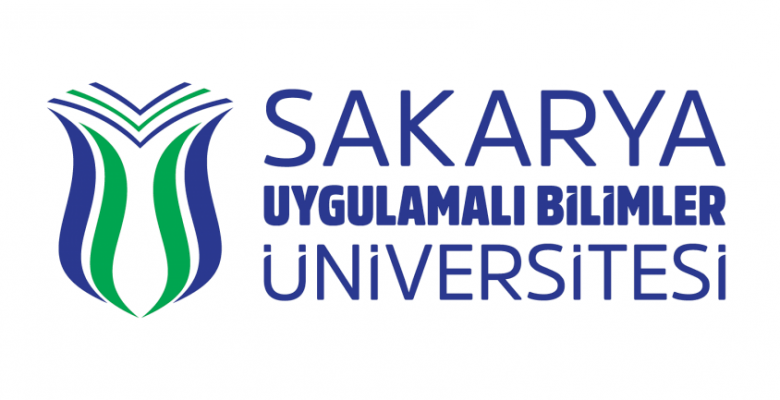 SAĞLIK BİLİMLERİ FAKÜLTESİSAĞLIK YÖNETİMİ BÖLÜMÜİŞLETMEDE MESLEKİ EĞİTİM RAPORU 	Adı Soyadı			:  	Sağlık Kurumunun Adı	:  	Öğretim Yılı	ve Dönemi	: 20…-20… Güz/Bahar Yarıyılı	T.C.	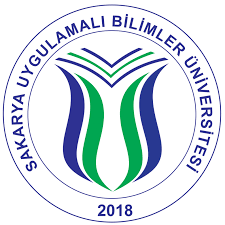 SAKARYA UYGULAMALI BİLİMLER ÜNİVERSİTESİSAĞLIK BİLİMLERİ FAKÜLTESİSAĞLIK YÖNETİMİ BÖLÜMÜİŞLETMEDE MESLEKİ EĞİTİM ARA/FİNAL RAPORUÖğrencinin Adı Soyadı			: Numarası					: Sağlık Kurumunun Adı 			: İşletmede Mesleki Eğitim Sorumlusu	: Sorumlu Öğretim Elemanı			: Öğretim Yılı	ve Dönemi 			: 20…-20… Güz/Bahar YarıyılıÜstte bilgileri bulunan öğrenciye ait,  İşletmede Mesleki Eğitim Ara/Sonuç Raporu ……/……/…… tarihinde aşağıdaki işletmede mesleki eğitim sorumluları tarafından kabul edilmiştir.     …………………………………		                         …………...............……  İşletmede Mesleki Eğitim Sorumlusu		           Sorumlu Öğretim ElemanıÖNSÖZİşletmede Mesleki Eğitim kapsamında hazırlanan bu rapor, uygulama boyunca yapılan gözlem, işlemler ve diğer tüm çalışmaları içermektedir. Raporda uygulama yapılan işyeri ortamı, kurumun günlük iş akışı, sağlığı koruma ve geliştirme faaliyetleri, bu amaçla kullanılan demirbaşlar ve programlarla ilgili bilgiler verilmiştir.  Ayrıca uygulamalar, İşletmede Mesleki Eğitim Sorumlusunun gözetiminde yapılarak yazılmıştır. İşletmede Mesleki Eğitim (7+1) kapsamında hazırlanan bu rapor 16 haftalık bir değerlendirme sonucu edinilen faydayı açıkça göstermeyi amaçlanmaktadır. Raporun içerisindeki veriler İşletmede Mesleki Eğitim sorumlusundan, sağlık kurumu web sayfasından, sağlık kurumunun yönetim yapısından ve uygulama sürecindeki çalışmalardan alınmıştır. Çalışmalarım sırasında büyük desteklerini gördüğüm İşletmede Mesleki Eğitim Sorumlusu………… ve Sorumlu Öğretim Elemanı……………..’a teşekkür ederim.Öğrenci Adı SoyadıİÇİNDEKİLERÖNSÖZ………………………………………………………………………………iiiİÇİNDEKİLER……………………………………………………………………...ivSİMGELER ve KISALTMALAR LİSTESİ	vŞEKİLLER LİSTESİ	6TABLOLAR LİSTESİ	7ÖZET	………………………………………………………………………………...8ABSTRACT	9BÖLÜM 1. GİRİŞ	101.2. Sağlık Kurumu Bilgileri	101.2.1. Sağlık kurumu ile ilgili alt başlıklar	10BÖLÜM 2. SAĞLIK KURUMU UYGULAMALARI	112.1. Alt Başlık	11BÖLÜM 3. KURUMDA KARŞILAŞILAN PROBLEMLER VE ÇÖZÜMLERİ	123.1. Alt Başlık	12BÖLÜM 4. SONUÇ VE DEĞERLENDİRME	134.1. Alt Başlık	13EKLER	14KAYNAKÇA	15SİMGELER ve KISALTMALAR LİSTESİRapor yazımında kullanılan, alana özgü ve uluslararası kabul görmüş kısaltmalar aşağıdaki listede belirtilmelidir. Times New Roman yazı tipi, 12 punto, 1.15 satır aralığı kullanılmalıdır ve metin her iki yana yaslı olmalıdır. ŞEKİLLER LİSTESİRaporda yer alan şekiller bu listede sayfa numaraları ile birlikte belirtilmelidir. Times New Roman yazı tipi, 12 punto, 1.15 satır aralığı kullanılmalıdır ve metin her iki yana yaslı olmalıdır.Şekil 1.1. Şekil yazıları nokta ile bitirilmemelidir	15Şekiller metin içinde ilgili bölümde yer almalıdır. Times New Roman yazı tipi, 12 punto kullanılmalıdır. Metin içinde şekil gösterimi: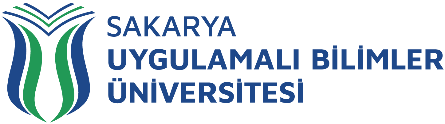 Şekil 1. Sakarya Uygulamalı Bilimler Üniversitesi logoTABLOLAR LİSTESİRaporda yer alan tablolar bu listede sayfa numaraları ile birlikte belirtilmelidir. Times New Roman yazı tipi, 12 punto, 1.15 satır aralığı kullanılmalıdır ve metin her iki yana yaslı olmalıdır.Tablo 1.1. Sağlık Harcamaları.	14Tablolar metin içinde ilgili bölümde yer almalıdır. Tablo açıklaması Times New Roman yazı tipi, 12 punto kullanılmalıdır. Tablo içeriği için daha küçük puntolar tercih edilebilir( örneğin 10 punto) Örnek tablo gösterimi:Tablo 1. Sağlık HarcamalarıÖZETİşletmede Mesleki Eğitimime …………… tarihinde ………………… Hastanesinde/Kurumunda başladım ve ……… tarihinde tamamladım. Hastanenin/Kurumun ………………… biriminde görev aldım ve yapılan işlemleri gözlemledim. Çalışılan kurumun mesai saatlerine riayet edilerek işleyiş ve  değerlendirme süreçlerine katılım sağladım. İşletmede Mesleki Eğitimim boyunca uygulamalı eğitimi tamamladığım kurum bilgileri ve uygulamalı eğitim boyunca gözlemlediğim işleyişler ile ilgili tüm süreçler raporda alt başlıklar halinde sunulmuştur. Gerekli bölümlerde şekil ve tablolar ile desteklenmiş ve uygulanan süreçler ve değerlendirmeler detaylıca açıklanmıştır.ABSTRACTÖzet bölümünde yazdığınız metnin İngilizcesi bu kısımda yer almalıdır.BÖLÜM 1. GİRİŞ Mesleki Uygulama yapılan sağlık kurumu ile ilgili; Kurumun adı ve adresi, faaliyet alanı, gelişimini tanıtan kısa tarihçesi, çalışan eleman sayısı ve niteliklerine göre sınıflandırması (hekim, idari personel, sağlık personeli, teknisyen, yardımcı sağlık personeli vb.), kurumun sunduğu hizmetler, hizmet kapasitesi, malzeme tedarik yöntemleri, hedef pazarları vb. bilgiler yer alır. Kurumun idari birimleri ile ilgili bilgi verilmelidir. Ana Başlıklar, Örneğin; GİRİŞ, SONUÇ ve DEĞERLENDİRME vd. şeklinde verilebilir. Başlık yazılırken tüm harfler büyük ve kalın olarak yazılmalıdır. Bölüm içeriği, Times New Roman yazı tipinde 12 Punto, 1.15 satır aralığı ile yazılmalı ve metin her iki yana yaslanmış bir şekilde hazırlanmalıdır. 1.2. Sağlık Kurumu Bilgileri Sağlık Kurumunun organizasyon yapısı, emir komuta zinciri, üretimle ilgili işleyiş ve proses süreç bilgileri vb. hususlar yer almalıdır. İşletmede Mesleki Eğitim yapılan kuruluşla ilgili; Kuruluşun adı ve adresi, faaliyet alanı, gelişimini tanıtan kısa tarihçesi, çalışan eleman sayısı ve niteliklerine göre sınıflandırması, kurumun sunduğu hizmetler, hizmet kapasitesi, malzeme tedarik yöntemleri, hedef pazarları vb. bilgiler yer alır.Bu başlık ile ifade edilecek bölümde başlıktaki kelimelerin ilk harfleri büyük ve koyu renk olarak yazılır ve konu ile ilgili açıklamak istenen bu bölümler vurgulanabilir. Bölüm içeriği, Times New Roman yazı tipinde 12 Punto, 1.15 satır aralığı ile yazılmalı ve metin her iki yana yaslanmış bir şekilde hazırlanmalıdır.1.2.1. Sağlık kurumu ile ilgili alt başlıklarSağlık kurumlarında kullanılan standartlar hakkında genel bilgiler, kurumdaki standardizasyon çalışmaları, kalite yönetim sistemleri, yapılan uygulamalar ve uyulan standartlar hakkındaki bilgiler yer almalıdır. Ayrıntılı bir şekilde açıklamak istediğimiz bölümlerin açılımı için kullanılabilir. İkincil alt başlıkların altında oluşturulur. Başlığın ilk kelimesi büyük harfle başlar diğerleri küçük harfle ve koyu renk yazılır. Bölüm içeriği, Times New Roman yazı tipinde 12 Punto, 1.15 satır aralığı ile yazılmalı ve metin her iki yana yaslanmış bir şekilde hazırlanmalıdır.BÖLÜM 2. SAĞLIK KURUMU UYGULAMALARIİşletmede Mesleki Eğitim yapılan sağlık kurumlarında; üretim ve hizmet sürecinde verimliliği arttırabileceği düşünülen görüş ve öneriler, İşletmede Mesleki Eğitiminden beklentiler, elde edilen kazanım ve beceriler açıklanmalı ve irdelenerek uygun önerilerde bulunulmalıdır.2.1. Alt BaşlıkGerektiğinde alt başlıklar çoğaltılmalıdır. Tüm bölüm Times New Roman yazı tipinde 12 Punto ve metin her iki yana yaslanmış bir şekilde hazırlanmalıdır.BÖLÜM 3. KURUMDA KARŞILAŞILAN PROBLEMLER VE ÇÖZÜMLERİİşyeri eğitimi sürecinde yaşanan problemler ve çözüm yöntemleri ile ilgili bilgiler yer almalıdır. En az bir problem tanımlanması ve bu probleme karşılık gerçekleştirilen çözüm uygulamaları hakkında bilgi verilmesi gerekmektedir. Ayrıca problem yoksa problem yerine kurumun mevcut işleyiş süreçlerinden biri ya da birkaçı üzerinde, bu süreçleri iyileştirecek uygulamalar hakkındaki bilgileri içerebilir.3.1. Alt BaşlıkGerektiğinde alt başlıklar çoğaltılmalıdır. Tüm bölüm Times New Roman yazı tipinde 12 Punto ve metin her iki yana yaslanmış bir şekilde hazırlanmalıdır.BÖLÜM 4. SONUÇ VE DEĞERLENDİRMESonuç ve değerlendirme kısmında ise, gerçekleştirilen uygulama ve sağlık kurumu ile ilgili genel değerlendirmeler, iyileştirilebilir alanlar, yaşanan sorunlar ve yapılan genel uygulamalar, sağlık kurumuna yönelik iyileştirme önerileri hakkında bilgiler yer almalıdır. 4.1. Alt BaşlıkGerektiğinde alt başlıklar çoğaltılmalıdır. Tüm bölüm Times New Roman yazı tipinde 12 Punto ve metin her iki yana yaslanmış bir şekilde hazırlanmalıdır.EKLERİşletmede Mesleki Eğitim sırasında elde edilen veriler ve raporlara yer verilecektir. Her bir “Ek” sunuş sırasına göre Ek-1, Ek-2, Ek-3 seklinde numaralandırılmalıdır. Bu bölümde yer alabilecek resim, tablo ve rapor gibi ekler A4 boyutunda düzenlenerek sorumlu öğretim elemanına sunulacaktır.KAYNAKÇAKaynakça Örnekleri (American Psychological Association (APA)’ya göre düzenkenecektir).İki yazarlı makaleTonta, Y. ve Ünal, Y. (2005). Scatter of journals and literature obsolescence reflected in document delivery requests. Journal of the American Society for Information Science & Technology, 56(1), 84-94.Çoklu yazarlı makaleKernis, M. H., Cornell, D. P., Sun, C. R., Berry, A., Harlow, T. ve Bach, J. S. (1993). There's more to self-esteem than whether it is high or low: The importance of stability of self-esteem. Journal of Personality and Social Psychology, 65, 1190-1204.İki yazarlı kitapRanzijn, R., McConnochie, K. ve Nolan, W. (2009). Psychology and indigenous Australians: Foundations of cultural competence. South Yarra, Vic: Palgrave Macmillan.İki yazarlı kitapRanzijn, R., McConnochie, K. ve Nolan, W. (2009). Psychology and indigenous Australians: Foundations of cultural competence. South Yarra, Vic: Palgrave Macmillan.Web SayfasıDoğuş Üniversitesi Dergisi. (2016). Yazar rehberi. Erişim adresi http://journal.dogus.edu.tr/ojs/index.php/duj/about/submissionsWeb sayfası: Yazarı olmayanAll 33 Chile miners freed in flawless rescue. (2010, 13 Ekim). Erişim adresi http://www.budapestopenaccessinitiative.org/boai-10-recommendationsASMDSÖ: Aile Sağlığı Merkezi: Dünya Sağlık ÖrgütüGSYHHBYSKHBMERNİSOECDSB: Gayri Safi Yurtiçi Hasıla: Hastane Bilgi Yönetim Sistemi: Kamu Hastaneler Birliği: Merkezi Nüfus İdare Sistemi: Ekonomik Kalkınma ve İş birliği Örgütü: Sağlık BakanlığıTÜİK: Türkiye Sağlık İstatistikleri Kurumu(TL)(TL)(TL)(TL)202020212022Cari Sağlık Harcaması184.321 220.432225.876Yatırım Harcaması35.240 12.54823.591Toplam Sağlık Harcaması219.561232.980249.467